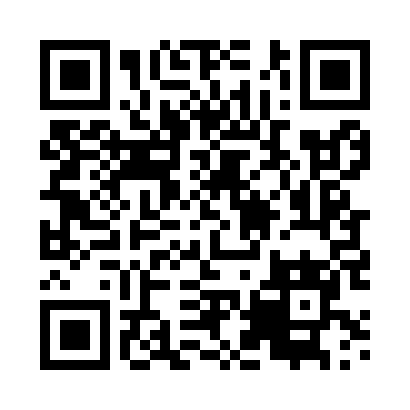 Prayer times for Oziemkowka, PolandMon 1 Apr 2024 - Tue 30 Apr 2024High Latitude Method: Angle Based RulePrayer Calculation Method: Muslim World LeagueAsar Calculation Method: HanafiPrayer times provided by https://www.salahtimes.comDateDayFajrSunriseDhuhrAsrMaghribIsha1Mon4:076:0712:375:047:079:002Tue4:046:0512:365:057:099:023Wed4:016:0312:365:067:119:044Thu3:586:0012:365:077:129:075Fri3:555:5812:365:087:149:096Sat3:525:5612:355:107:169:117Sun3:495:5312:355:117:179:148Mon3:465:5112:355:127:199:169Tue3:435:4912:345:137:219:1810Wed3:405:4712:345:147:239:2111Thu3:375:4412:345:167:249:2312Fri3:345:4212:345:177:269:2613Sat3:315:4012:335:187:289:2814Sun3:285:3812:335:197:299:3115Mon3:255:3612:335:207:319:3316Tue3:225:3312:335:217:339:3617Wed3:185:3112:325:237:349:3918Thu3:155:2912:325:247:369:4119Fri3:125:2712:325:257:389:4420Sat3:095:2512:325:267:409:4721Sun3:055:2312:325:277:419:5022Mon3:025:2112:315:287:439:5223Tue2:595:1912:315:297:459:5524Wed2:555:1712:315:307:469:5825Thu2:525:1512:315:317:4810:0126Fri2:485:1312:315:327:5010:0427Sat2:455:1112:315:337:5110:0728Sun2:415:0912:305:357:5310:1029Mon2:375:0712:305:367:5510:1330Tue2:345:0512:305:377:5610:16